от 13 сентября 2022 года                                                                                                  № 353-рО назначении публичных слушаний по проекту решения Совета депутатов городского округа город Шахунья Нижегородской области о внесении изменений в Устав городского округа город Шахунья Нижегородской областиВ соответствии с Федеральным законом от 06.10.2003 года № 131-ФЗ «Об общих принципах организации местного самоуправления в Российской Федерации», Уставом городского округа город Шахунья Нижегородской области, решением Совета депутатов городского округа город Шахунья Нижегородской области от 14.12.2012 года № 10-10 «Об утверждении Положения о порядке организации и проведения публичных слушаний в городском округе город Шахунья Нижегородской области»:1. Назначить публичные слушания по проекту решения Совета депутатов о внесении изменений в Устав городского округа город Шахунья Нижегородской области, принятый решением Совета депутатов городского округа город Шахунья Нижегородской области 10.08.2012 года № 5-7 на 30 сентября 2022 года.Время начала публичных слушаний - 10:00.Место: актовый зал администрации городского округа город Шахунья.2. Организатору публичных слушаний обеспечить размещение настоящего распоряжения в газете «Знамя труда» и на официальном сайте администрации городского округа город Шахунья (http://shahadm.ru).3. Опубликовать проект решения Совета депутатов городского округа город Шахунья «О внесении изменений в Устав городского округа город Шахунья Нижегородской области, утвержденный решением Совета депутатов 10.08.2012 года № 5-7» совместно с Порядком учета предложений по проекту устава городского округа город Шахунья , проекту муниципального правового акта о внесении изменений и дополнений в устав городского округа город Шахунья и порядка участия граждан в его обсуждении, утвержденным решением Совета депутатов городского округа город Шахунья Нижегородской области 24.06.2022 № 80-1 в газете «Знамя труда» и разместить на официальном сайте администрации городского округа город Шахунья (http://shahadm.ru).4. Рекомендовать участникам публичных слушаний направлять вопросы, предложения и мнения по проекту решения на адрес электронной почты Совета депутатов городского округа город Шахунья Нижегородской области (zemskoe@mts-nn.ru).	     5. Контроль за исполнением настоящего распоряжения оставляю за собой.И. о. главы местного самоуправлениягородского округа город Шахунья						                А.Д. Серов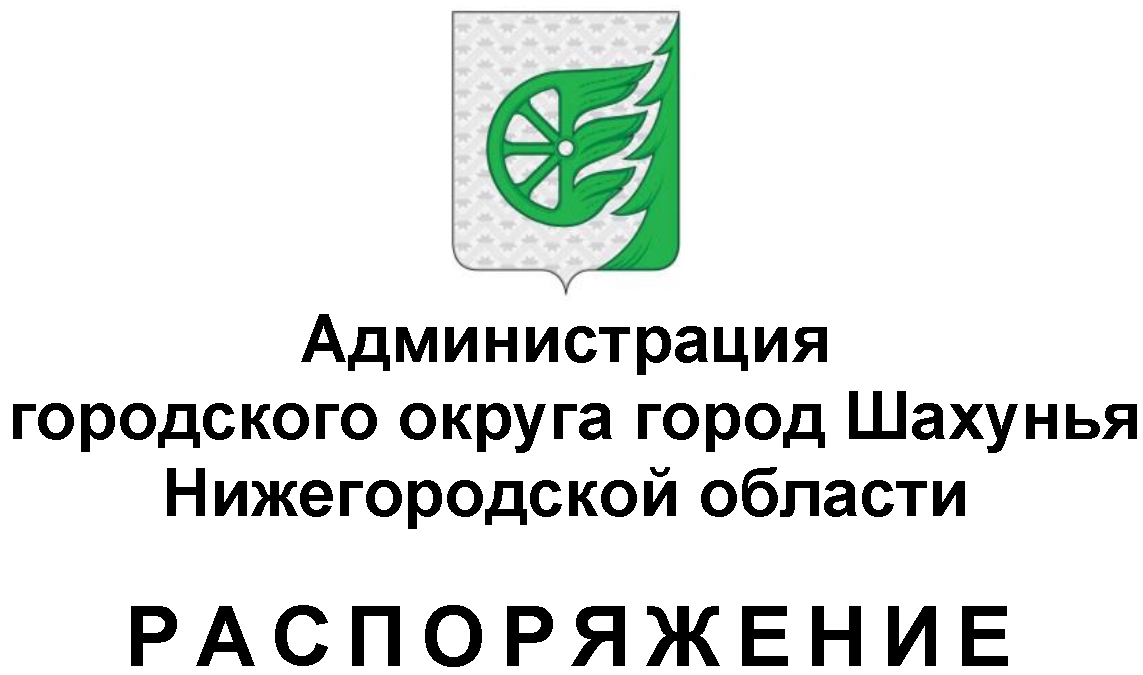 